Preklinická praxe v chovu – zájmová zvířataDeník praxe Alice JarolímováV19058@vfu.cz3. ročník MSP Veterinární lékařstvíakademický rok 2021/2022Místo výkonu praxe: chovatelská stanice mainských mývalích koček Nile Goddess, CZMěstský Kopec 290/20, BílovecDoba konání praxe: 9. – 13. 2. 2022POTVRZENÍ ZÍSKANÝCH ZKUŠENOSTÍ A DOVEDNOSTÍ(Potvrzení o absolvování praxe studentem potvrzuje poskytovatel praxe)Poskytovatel (chov, pořadatel chovatelské akce): …………………………………………………………………………………………Zodpovědná osoba (podpis, razítko): ..........................................................................................Datum: ………………………….……………* v případě nesplnění aktivity je potřeba odůvodnit nížeOdůvodnění nesplnění aktivity:ÚVODPOPIS PRAXEPraxi jsem absolvovala v chovatelské stanici mainských mývalích koček Nile Goddess, CZ v termínu 9. – 13. 2. 2022. Poskytovatelem pověřená osoba: Jolana Pišová, B. Com.POPIS CHOVU ČI CHOVATELSKÉ AKCE POSKYTOVATELE PRAXEMajitel (chovatel): Jolana Pišová, B. Com.Místo (obec/kraj): Bílovec, Moravskoslezský krajChovatelská stanice Nile Goddess, CZ je umístěna v historickém domě postaven v roce 1897, blízko náměstí a zámku města Bílovec. Chovná zvířata jsou podle věku, pohlaví a vzájemných sympatií rozdělená do oddělených místností. Skupiny koček jsou různě početné, obvykle stálé. Jsou ale situace, které vyžadují oddělení jedné z koček, jako například blížící se porod a následná péče o nově narozená koťata, nemocná kočka, kočka po operaci atd. Taková březí kočka je poté přemístěna přímo do ložnice paní chovatelky, aby měla budoucí maminka náležitou péči a klid i přes noc. Když jsou koťátka již odrostlejší a pomalu začínají sama vylézat z porodního boxu (cca 3 týdny po narození), dostanou s maminkou jinou, větší a také samostatnou místnost, která pro ně bude domovem do jejich 10. až 12. týdnů věku. Když je potřeba, koťata se zase přemístí dál do pokoje, který je určen pro odrostlejší koťata, a jiná, mladší koťátka se umístí zde. Je to takový rotační systém. 
Před každým přesunem se celá místnost vyklidí, umyje, vydesinfikuje a nově nachystá pro další skupinu.  V obyváku (největší místnost) propojeném s kuchyní a jídelnou v obsahu cca 90 m2, je skupina poměrně různorodá, kočky i kocouři, někteří jedinci jsou vykastrovaní, dvě kočky již po porodu, a hlavně odrostlejší koťata (např. 5 měsíců), která budou později zařazena do reprodukce. Také zde žijí dvě kočky jiného plemene, obě vykastrované. Jedna z nich je Egyptská Mau. Je to původní plemeno starých Egypťanů, kteří žili v blízkosti řeky Nil. Původní plán paní chovatelky bylo právě toto plemeno chovat. Chovatelská stanice se proto jmenuje Nile Goddess. Paní chovatelka však měla doma i pár jedinců mainských mývalích koček, do jejichž povahy a vzhledu se postupně zamilovala, a proto se rozhodla chovat už jen MCO. V posledním pokoji bytu je dnes již vykastrovaný kocour Ostap, kterému dělaly společnost dvě mladé kočky. Tato skupina se dost měnila, kočky chodily do obývacího pokoje a zase naopak jiné chodily za kocourem. Druhá část chovatelské stanice je umístěna na zahradě a v přízemí domu. Venku na zahradě se nachází ohraničený dvorek s malým domečkem pro kočky cca 3 x 4 m. Domeček kočkám slouží jako zázemí v nepříznivém počasí, v noci nebo kdykoliv, kdy si chtějí v klidu odpočinout. Uvnitř je vše potřebné: žrádlo, vždy čerstvá voda, záchodky s kvalitním stelivem a také pelíšky, poličky, kočičí strom, aby bylo kde odpočívat, topení – nastaveno na stabilní teplotu a osvětlení. V přízemí domu mají svůj domov chovní kocouři. Pokoje jsou rozdělené pletivem, které odděluje skupiny od sebe. Z této části budovy vedou ven voliéry. Umožňují kocourům pobyt venku a kontakt s kočkami umístěnými na dvoře. Kocouři se do voliér dostanou přes kočičí dvířka, dveře do zděné části se tak nemusí otevírat a z domu neodchází teplo. I zde mají kocouři stejné vybavení, jako kočky v zahradním domečku. V přízemí domu se nachází i uzavíratelná kuchyňka, která slouží jako zázemí chovatelské stanice. Zde se kočkám vyměňuje voda, chystá krmivo, jsou zde také uschovány léky a krmné doplňky, stelivo. V kuchyni je velký mražák s masem a kuřátky, trouba, mikrovlná trouba atd. vše, co je třeba k přípravě jídla pro kočky. Zde má přístup majitelka domu a 2 ženy na výpomoc. Venku je momentálně cca 8 chovných koček, nejstarší MCO kastrát a nalezenec kastrát. V přízemí je 9 kocourů různého věku. Kocour Isiash je momentálně umístěn samostatně. Před kastrací byl agresivní nejen na jiné kocoury, ale i na kočky a lidi. Kontakt s jinými jedinci má, paní chovatelka ho bere na návštěvu za kočkami na dvorek, ale je hlídaný po celou dobu. Další chovný kocour je dočasně v koupelně, na ostatní kočky vidí přes prosklené dveře. Takto jsou kocouři umístěni po dobu, kdy se přistavují venkovní voliéry a prostor pro kočky se postupně zvětšuje.  Paní chovatelce jsem pomáhala s běžnými úkony, které se musí v chovatelské stanici udělat každý den. K takovým činnostem patří vyklízení kočičích záchodků a doplňování kvalitním stelivem. Dále jsem vyměňovala misky s vodou, dosypávala granule. Obvykle ve večerních hodinách dostávaly kočky i jiné krmivo než granule, s jejímž chystáním jsem také pomáhala. Další činnosti, při níž jsem byla paní chovatelce nápomocná, bylo připravovat zvířata 
na transport na veterinární kliniku. Chystala jsem přepravky, kočky do nich pomáhala umístit a následně snést do auta a správně zajistit, aby se při jízdě nepřevrhly. Na veterinární kliniku jsme jely 3x, návštěvy více rozeberu v oddíle 1.3.5.ZVÍŘATAChovatelská stanice Nile Goddess se zaměřuje na chov mainských mývalích koček a mainských polydaktylních koček. Jsou zde chovní kocouři, kočky, březí kočky, kočky s koťaty, i odrostlejší koťata, která budou později zařazena do reprodukce. Majitelka má také vykastrované kočky, kterým hledá nový domov nebo si je chce nechat na mazlení. Koček různých kategorií bylo v mé přítomnosti na stanici cca 40. Pro větší přehled je možné navštívit webové stránky chovatelské stanice: www.nilegoddess.eu ZÁZNAM DENNÍCH ČINNOSTÍ(vyplní student)ZHODNOCENÍ CHOVATELSKÉ PRAXE VE VYBRANÉM CHOVU ČI AKCIZhodnocení výživy a krmení vybraného druhu a kategorie zájmových zvířatV chovatelské stanici se na kvalitní krmivo velmi zaměřují. Mainské mývalí kočky jsou jedny z největších chovaných koček v domácím prostředí. Jejich růst je velmi intenzivní a dlouhý. Po narození, kotě váží cca 120 gramů, do 6 měsíců se z něj stane cca 6 kilová kočka. Poté se růst mírně zastaví, do 9 měsíců jedinec přibere obvykle jen 1-2 kg. Roční kotě váží cca 5-8 kg (samice) a mladý kocour má již dokonce 9-10 kg. Správné a hodnotné krmivo je proto velmi důležité pro zdraví každého jedince. Kočky nemůžeme krmit pouze masem. V přírodě kočky loví hlodavce, ptáky, případně drobné savce, považována za obligátního masožravce. To znamená, že je závislá na příjmu živočišných bílkovin a potřebuje jen minimální množství složky rostlinné. Kočka sežere kořist téměř celou: maso, kosti, šlachy i vnitřnosti. I proto je kvalitní krmivo velmi důležité. Již od mala jsou koťata krmena buď přímo masem, paštikami, jednodenními kuřátky, granulemi 
s 96% obsahem masa a bez obilovin. Každá skupina, kategorie zvířat má jiné požadavky na výživu, což je také důležité respektovat. Kočky bez specifických požadavků žerou kvalitní granulované krmivo s různými druhy masa. Mají jej k dispozici 24 hodin denně, protože pro kočky je přirozené přijímat malé dávky vícekrát za den. K tomuto stálému krmivu dostávají kočky na přilepšenou kuřecí i krůtí prsní řízky nakrájené na kousky. Důležité je také nechat v mase i krev, která obsahuje železo a bílkoviny. Chovatelka také kupuje zmražené jednodenní kuřátka. Malí kohoutci, kteří jsou pro produkční chov kuřat „bezcenní“, se tak stanou velmi chutnou potravou pro všechny kategorie koček v této chovatelské stanici. Zvláštní požadavky mají březí kočky, kočky po porodu a v laktaci. Kočky v tomto období živí nejen sebe, ale i rychle rostoucí koťata. V druhé polovině březosti kočka sežere menším množství krmiva najednou, protože děloha s koťaty ji začíná tlačit na trávicí trakt. V pozdějším stádiu může mít také problémy s vyprazdňováním, takže je dobré budoucí matce přidat 
do krmné dávky např. lososový olej, který je mírně laxativní. Je také důležité kontrolovat čistotu kočky, případně jí umýt a ostříhat dlouhé chlupy okolo řitního otvoru. Těsně před porodem, a hlavně po něm je důležité kočce výrazně dodat energii a posílit její imunitní systém. Chovatelka pár dní před termínem porodu uvaří silný vývar z kuřecího masa, mrkve a rýže. Ten zamrazí a podává kočce v potřebnou chvíli. Vývar z kuřecího masa obsahuje spoustu bílkovin, aminokyselin, minerálů, mrkev dodá tělu potřebné vitamíny a v rýži se nachází velké množství sacharidů, které dodají buňkám po porodu energii. Polévka posílí také zažívací a vylučovací trakt, dýchací systém, podpoří také imunitní systém. Vývar je proto pro kočku po porodu ideální pomoc. Musí se totiž začít ihned starat o narozená koťata.Kojící kočka žere hodně masa, vše je ale individuální, protože každá kočka má v tomto období ráda něco jiného - kuřecí prsa, některé mají raději kuřátka nebo paštiky. Nyní se krátce zmíním o výživě koťat. Během prvních 12 hodin života musí přijmout kolostrum důležité pro jejich imunitní systém. Koťata jsou do druhého týdne plně závislá 
na matce, sají mateřské mléko a pomalinku se začínají rozkoukávat, vylézat z porodního boxu. Právě v tento čas chovatelka umístí do porodnice nebo její blízkosti misky s malinkými granulemi, paštiku určenou pro koťata a také kuřátka. Koťata takové krmivo ještě nežerou, takže na začátku to ocení hlavně kočičí maminka. Již od brzkého věku si tak koťata zvykají 
na masitou stravu, a hlavně vidí svoji matku, která žere něco pro ně zatím neznámé a učí je, co se s masem dělá. Zvykají si na zápach krmiva a občas do misek stoupnou a následně se olížou. Získají tak první zkušenosti s masitou stravou. Od druhého - třetího týdne se také učí pít z misky s vodou, která je u porodnice také umístěna. Od 5. týdne již pravidelně dostávají paštiky, tatarák z kuřecího nebo krůtího masa s trochou vody, postupně žerou i máčené a suché granule. Koťata se rychle učí také žrát kuřátka, v 6-7. týdnu po narození už každé kotě sežere minimálně jedno kuřátko. Kotě, které je předáno novým majitelům nebo je umístěno do jiné skupiny zvířat 
na chovatelské stanici, je naučené samostatně žrát granule, paštiky, maso i kuřátka. 	Poslední věkovou skupinou s odlišnými požadavky na výživu jsou kočky senioři. S takovým zvířetem jsem se na chovatelské stanici nesetkala, ale z teoretického hlediska vím, že kočky vyššího věku maní menší schopnost trávit tuky, případně později i bílkoviny. Pro starší kočky je typické zhoršení čichu a změna preference chuti, vše je zase velmi individuální. Je také důležité umístit krmivo na dobře dostupné místo, kočky vyššího věku jsou méně pohyblivé a častěji trpí problémy s pohybovým aparátem.I význam vody je velmi důležitý, proto se na ni nesmí nikdy zapomenout. Voda je součástí všech živých organismů, její hmotnost tvoří okolo 70 % tělesné hmotnosti jedince. Je to důležité transportní médium, její funkce je i vylučování toxických látek a termoregulace. Napomáhá také správnému promísení tráveniny s enzymy v žaludku a střevech.V chovatelské stanici je proto čistá voda samozřejmostí u všech věkových kategorií, a tak by tomu mělo být v každém chovu zvířat. Třikrát denně se zde vyměňují misky s vodou, aby se při takovém počtu zvířat v jedné místnosti nepřenášely nemoci, ale hlavně, aby voda byla vždy opravdu čerstvá. Mainské kočky jsou známé také tím, že pijí vodu tlapkou, kterou poté olížou nebo ze skleničky pro lidi. Chovatelka také dbá na podporu imunitního systému a pohybového aparátu svých zvířat. Kočky dostávají koňský sirup na klouby, hlavně z preventivního hlediska, ale také proto, že některé z koček mají problémy s růstem a tvarem končetin. Sirup obsahuje kyselinu hyaluronovou (lubrikace kloubů, protizánětlivá) a antioxidanty (snižují poškození kloubní chrupavky kyslíkovými radikály). Déle kolagen (vývoj, výživa a ochrana chrupavky), glukosamin sulfát (prevence pohybových obtíží v období růstu), chondroitin sulfát (tvorba pojivových tkání - šlachy, vazy, chrupavky, kosti), bylinné výtažky (protizánětlivé, chondroprotektivní, antioxidační, ochranné) a také MSM. MSM (metylsunfonylmetan) je organická síra přirozeně se vyskytující v ovoci, zelenině, obilninách a mléce. Hraje roli při obnově tkání, detoxikaci. Jeho funkcí je také podpora tvorby nových kloubních buněk (chondroblastů) a tlumí zánětlivou reakci. Nesmí se však používat společně s léky tlumící bolest. Jde hlavně o deriváty kyseliny propionové - ibuprofen (obchodně Brufen, Ibalgin, ...) nebo ve veterinární medicíně hojně využívaný ketoprofen nebo karprofen. Je také kontraindikován při použití warfarinu, který se dnes používá jen v humánní medicíně jako lék na snížení srážlivosti krve. Je proto velmi důležité použití tohoto krmného doplňku - koňský sirup na klouby (obchodně např. Aptus Apto-flex Vet sirup) – je však nutné používat výhradně po konzultaci s veterinárním lékařem.Chovatelka také dává kočkám Beta-glukany v podobě sirupu. Tvrdí se, že Beta-glukany mají imunomodulační a imunostimulační. Tím, že jsou tyto látky obvykle získané z kvasnic, jsou organismem brány jako PAMPs (z angl. pathogen-associated molecular patterns), což jsou molekuly na povrchu patogenních mikro/organismů, které rozpoznají buňky přirozené imunity jako tělu cizí. Je tak vyvolaná nespecifická, vrozená a zpravidla rychlá imunitní odpověď. Buňky, které do této složky imunitního systému patří (makrofágy, dendritické buňky, …), produkují antimikrobiální látky - lysozym, interferony, kollektiny a další, které zvyšují obranyschopnost organismu a brání vzniku různých infekcí. Pomáhala jsem chovatelce tyto přípravky aplikovat stříkačkou přímo do tlamy koček, později jsem již sirupy zvládla kočkám podávat sama. Hodně mě překvapilo, že některé kočky samy přišly a chtěly ještě přidat. Mladí, rostoucí kocouři jevili velký zájem hlavně o sirup 
na klouby, jiné kočky s radostí olizovaly hlavně sirup s βeta-glukany. Kočky samy poznaly, co je pro ně důležité a dobré a poté přípravek vyžadovaly.Kočky, které jsou před první březostí jsou viditelně menší, hubenější, a ještě se stále vyvíjí a rostou pod vlivem hormonů začínající puberty. Žádná z nich však není zanedbaná nebo podvyživená. Po porodu se situace změní, kočka zmohutní, ještě více vyroste, dospěje a začíná vypadat jako správná mainská mývalí kočka. I kocouři jsou do 1 roku věku drobnější a postupně dozrávají a rostou. Celkový výživný stav chovu a krmný management je v pořádku, dbá se na individuální potřeby jedince, krmí se opravdu nejkvalitnějšími krmivy na trhu. Kočkám je umožněno využít přirozené potravní chování, tzn. jíst v klidu na bezpečném místě a v případě předkládání jednodenních kuřat i forma hry, „lovu“. Myslí se i na prevenci, která je u tak rychle rostoucího a těžkého plemene koček důležitá.Zhodnocení ustájení vybraného druhu a kategorie zájmových zvířatUstájení v mnohých aspektech zohledňuje především welfare, přirozené potřeby a pohodu zvířat a také praktičnost pro chovatele. Každá místnost, ve které jsou kočky umístěné, je velmi dobře navrhnuta. Ve všech koutech jsou pro kočky interaktivní prvky.  Nechybí ani kočičí záchodky, misky s vodou a granulemi, vyvýšená místa, na kterých kočky mohou šplhat, odpočívat a být samy sebou. V místnostech je také hodně míst, kde se kočky mohou schovat. Uspokojí tak svou přirozenou potřebu být v místě, na kterém se cítí bezpečně. Důležitými prvky jsou také škrabadla, aby si kočky mohly přirozeně brousit drápy.
Ve většině pokojů vede z okna malá venkovní voliéra. Po otevření okna tak mohou kočky sledovat dění na ulici, ve dvoře, dívat se ven a vyhřívat se na sluníčku. Kočky, které jsou umístěny na dvoře mají možnost vylézt na vyvýšená místa a vyhřívat se na slunci přímo venku. Dvorek je umístěn mezi domy, slunce do něj proto svítí jen v některou hodinu, zvláště teď v zimě, proto jsou vysoká místa tak důležitá. Na jaře mají kočky možnost požírat šáchor v truhlíkách. Je to obdoba kočičí trávy, a kočky jej mají velmi rády.V celém chovu se hodně dbá na hygienu. Před každým přesunem koček a koťat se celá daná místnost vyklidí, vydezinfikuje, aby došlo k minimalizaci šíření případných infekcí. 
S kočkou a koťaty se přemisťují také jejich věci, které znají a mají jejich zápach. Postupně se přidávají nová škrabadla, hračky a další interaktivní prvky. V prostorách se využívá také nanosprej a likvidátor pachu. Ten neutralizuje zápach, hlavně v místě kočičích záchodků. Před přepravou koček se také tímto sprejem vystříká přepravní box, aby kočky necítily pach jiné kočky. Tento nanosprej je také vhodný na postřik míst, na kterých kočky značkují, aby bylo zabráněno nežádoucím pachům. Ve větší skupině, hlavně kocourů, je toto častý úkaz. Kocouři značkují své teritorium hlavně v době, kdy se kočky v jiné části chovné stanice mrouskají a hlasitě to dávají najevo. Jiný kocour však tuto pachovou značku nesnese a chce jí překrýt tou svoji. Je nutné včas zasáhnout, označkované místo odklidit, část nábytku pořádně umýt, vydesinfikovat a nastříkat nanosprejem. Pratelné části nábytku a škrabadel se vyperou. První praní dělá chovatelka s použitím octa a jedlé sody, druhé praní pak s klasickou aviváží. I do sušičky paní chovatelka přidává nanosprej.Důležitý faktor, který se hodnotí z hlediska ustájení, je teplota prostředí. Optimální teplota prostoru, ve které kočky žijí je 21-23°C. Paní chovatelka má v místnostech teploměr, může tedy regulovat teplotu. V mé přítomnosti bylo v bytě obvykle okolo 22°C. Kočky nejevily známky teplotního diskomfortu, ani při pohybové aktivitě. Koťata vyžadují vyšší teplotu prostředí, ve kterém jsou umístěna. Tělesné teplota koťat je vyšší, než je teplota těla dospělé kočky. Je to dáno rychlejším metabolismem 
u mláďat obecně. Těsně po porodu jsou koťata vysušena, vyhřívaná pod infralampou a poté žijí minimálně 14 dní v porodním boxu. V jeho těsné blízkosti je velký infrapanel, který celou porodnici vyhřívá. Box je také obalen teplými dekami, které prostor pro koťata a jejich maminku izolují a udržují v požadované teplotě. Ta se pohybuje okolo 28-30°C. 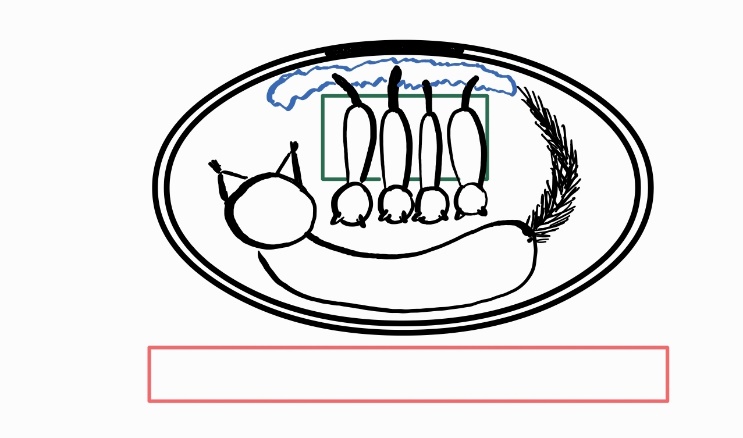 Zhodnocení welfare vybraného druhu a kategorie zájmových zvířatMainské mývalí kočky potřebují pro zdraví hodně pohybu - skákání, běhání, šplhání a spousta dalšího. V každé místnosti má proto chovatelka velké kočičí stromy, police a poličky na vyšších místech. V obývacím pokoji je také velké běhací kolo, ve kterém se může kočka pořádně proběhnout.  MCO si také rády hrají, mají v bytě proto spoustu hraček, hrají si také spolu. Velmi oblíbené hračky všech koček jsou plyšoví pavouci. Je to kulatý polštářek naplněný kozlíkem lékařským nebo šantou kočičí, z něhož do stran trčí 8 provazů, se kterými si kočky hrají. 
Kočky jsou velmi společenská zvířata, většina je proto umístěna do skupin aspoň po dvou zvířatech. Často jsem viděla kočky vedle sebe spát, vzájemně pečovat o srst, čistit si uši a hrát si. Byly vidět i varovné signály, hlavně když se některé kočky přemístily do jiné místnosti, případně když šel kocour Isiash na návštěvu za venkovními kočkami. Dále používám při popisu systém pilířů, který se mi už dříve líbil při online výuce 
s MVDr. Simonou Kovaříkovou, Ph.D., která spolu s MVDr. Martinou Volfovou vytvořila tento systém. Podle tohoto systému jsme hodnotili různé situace ve videích, které nám MVDr. Kovaříková poslala. Hodnotili jsme, jestli jsou z pohledu welfare a etologie v souladu s potřebami koček. Proto jsem tento systém použila i ve svém deníku praxe.Prostředí, ve kterém kočka žije by mělo splňovat pět základních pilířů, aby se v něm kočka cítila dobře. Prvním pilířem je zabezpečení základních biologických potřeb. Patří tady samozřejmě dostatek krmiva a čisté vody, záchodky, škrabadla a odpočinek na bezpečném místě. Potrava a voda je podrobně rozebrána v odstavci 1.3.2. Ještě bych dodala, že kočky přijímají potravu individuálně, samy. Potřebují na krmení klid, měly by se cítit v daném prostoru bezpečně. Je také vhodné, aby misky s vodou a krmivem byly v dostatečné vzdálenosti od záchodků. V každé místnosti je dostatečný počet záchodků. Pravidelně se kontrolují a čistí. V prostoru, kde je více kocourů, je záchodků více, aby se zamezilo nežádoucímu značkování. Používají se také nanospreje na neutralizaci zápachu, často se větrá. Stelivo je nearomatické, hrudkující. Dostatečná vrstva steliva umožňuje kočkám 
po vykonání potřeby přirozeně místo zahrabat. Kvalitní škrabadla jsou také v každé místnosti. Jsou omotána silným a přírodním sisalem z Afriky, aby si kočky mohly přirozeně brousit drápy. Chovatelka má také v některých místnostech umístěna škrabadla z kartonu, která kočky využívají i jako místo na spaní. Chovatelka také kočkám drápky pravidelně zastřihává, protože jim rostou poměrně rychle a kočky si je nebrousí tak často. S touto činností jsem pomáhala a bylo mi vysvětleno, jak se drápky	stříhají. 
Pro plemeno Maine Coon je přirozené, že jsou polydaktylní. To znamená, že je u nich z plemenného standardu povoleno, aby měli na předních i zadních končetinách více prstů. Normální kočky mají na hrudní končetině dohromady 5 článků prstů, na pánevní jen 4. Polydaktylní MCO může mít na hrudní i pánevní končetině až 8 článků, a to i v různém počtu. Z minulosti se jednalo o značnou výhodu ve volné přírodě. V dobách, kdy ještě mainské kočky žily volně v přírodě v oblasti Nové Anglie (oblast dnešního severovýchodního USA - státy Maine, Vermont, New Hampshire, …), se potřebovaly rychle, neslyšně a plynule pohybovat po zasněžených krajinách. Takového polydaktylní tlapy připomínající sněžnice kočkám právě takový dokonalý pohyb ve sněhu umožňovaly. Jeden ze dvou typů, jak se mohou formovat prsty MCO, je palec proti ostatním prsům tak, jak je tomu u primátů. Další výhodou je tedy snadnější šplhání po stromech. Polydaktylie je dominantně dědičná, 
na zdraví koček nemá žádný vliv. Tato chovatelská stanice se právě chovem polydaktylních koček zabývá a snaží se je zachovat. Tuto zajímavost zmiňuji právě v souvislosti se stříháním drápků, protože při této činnosti je důležité, zkontrolovat a ostříhat drápky na všech prstech končetiny. Je proto dobré vědět, kolik článků prstů daný jedinec má a na jaké končetině, aby se předešlo případným problémům.Druhým pilířem je poskytnout kočce bezpečné místo. Tato podmínka je součástí přirozeného chování kočky a je důležité v tomto kočkám vyhovět. V chovu je tento bod dodržen, všude jsou umístěny vyvýšená místa, police a kočičí stromy, na kterých mohou kočky odpočívat, spát a pozorovat okolí. Jsou zde také krabice a pelíšky, které kočky často a rády vyhledávají. Líbí se jim, když je místo teplé a měkké a mohou se do něj pěkně zanořit a schovat. Třetím pilířem je hra. Kočky si rády hrají v každém věku. Matky učí koťata, hrají si před nimi s míčky, umělou myší, různými provazy a třásněmi. Koťata matku napodobují. Hrají si také mezi sebou, bojují spolu a učí se vnímat signály ostatních koček. Hrají si i dospělé kočky, kocouři. Je to pro ně zábava, podporuje se tak i jejich přirozené predátorské chování, které v životě v bytě nemohou jinak uplatnit. Kočka je tímto také stimulována k většímu pohybu, což je v malém prostoru žádoucí. Kočky tohoto plemene také rády skáčou, šplhají, je žádoucí je právě při hře podpořit i v tomhle. Dobré je kočkám hračky obměňovat, kupovat nové a vymýšlet jiné hry. Toto plemeno totiž má rádo nové věci. Již jsem zmiňovala kočičí polštářky, které mají kočky tolik rády, protože jsou naplněny kozlíkem lékařským nebo šantou kočičí. Když jsem zde byla na praxi, kočkám zrovna takové nové polštářky dovezli, všechny byly nadšené a spokojeně si s nimi hrály dlouhou dobu. Lze využít i různé tunely, plyšové hračky atd. Čtvrtým pilířem je zachování interakce s člověkem.  Tyto kočky jsou společenská zvířata, proto je pro ně interakce s lidmi velmi potřebná, často si také samy přijdou pro pomazlení. S chovatelkou mají všechny kočky moc pěkný vztah, slyší na své jméno. Chovatelka respektuje hranice každé z koček v danou chvíli. V případě, že kontakt kočka nechce, do ničeho ji nenutí. Toto učí i ostatní lidi, kteří se v chovatelské stanici pohybují.  Jelikož jsem na chovatelské stanici byla i přes noc, zažila jsem kočky a jejich chování v noci. V místnosti, kde jsem spala, bylo koček poměrně dost. Před spaním se mi na posteli vždy nějaká kočka usadila, lehla si ke mně a usnula. První noc u mě byly dokonce tři kočky najednou. Nevím, kdy odešly, vždy jsem usnula. Byl to krásný zážitek, na který budu dlouho vzpomínat. Poznala jsem, že mainské kočky jsou opravdu velmi společenské, milé a přítulné i přes svou velikost a ušlechtilost. Poslední pilíř je respektování vnímaní pachů. Kočka získává velkou část informací z okolí právě pomocí čichu. Kočky tak komunikují mezi sebou. Značkují si teritorium nejen močením, ale také otíráním se o předměty, kočičí pachové žlázy se nacházejí pod bradou, 
po stranách ústního otvoru a po stranách hlavy. Kočky se otíráním o sebe také zdraví, zdraví tak i lidské členy své smečky. Kočky mají také funkční Jacobsonův orgán, který jim umožňuje nasávat pachy z okolí přes dutinu ústní. Využívají toho hlavně kocouři v období páření, říká se tomu tzv. flémování.V prostorách, kde se kočky nacházejí, bychom se měli vyvarovat používání silných aromatizovaných čistících prostředků nebo jiných parfémovaných věci. V této chovatelské stanici se ovšem čistících prostředků využívalo na můj vkus celkem hodně. Paní chovatelka chce mít všude uklizeno, čisto, aby se nepřenášely mezi kočkami nemoci a také aby kočky neroznášely špínu po prostorách bytu. Hygiena je tedy na prvním místě, otázkou je, jestli aromatické čistící prostředky kočkám nevadí.              Kdybych měla takovou chovatelskou stanici, zaměřila bych se na vhodné ekologické čistící prostředky, které je mají slabší aroma. Zhodnocení plemenitby a managementu chovu zájmových zvířat 	V kapitole 1.3.6. jsem zhodnotila vybrané exteriérové znaky, kterými se chovatelská stanice Nile Goddess zabývá, a které jsou naopak pro chov zcela nežádoucí. Chovatelka by chtěla vytvořit jednu linii původního přírodního zbarvení a vzhledu. 	Mladá zvířata jsou před zařazením do chovu testována. Samice se testují 
na herpesvirus, chlamýdie a mykoplazmata. Kdyby se chlamýdie nebo herpesvirové onemocnění přenesly při porodu na koťata, bylo by to pro ně fatální. Z toho důvodu je důležité obě tyto onemocnění otestovat ještě před prvním připouštěním. Chovatelka svá zvířata také testuje na 3 dědičná onemocnění - hypertrofickou kardiomyopatii, spinální muskulární atrofii a na polycystické onemocnění ledvin. Tato onemocnění jsou dosti závažná a mohou se dědit ze strany otce i matky. Testují se tedy příslušníci obou pohlaví. Chovatelka mimo jiné testuje i těžké nemoci jako jsou FIV a FeLV. Dále se provádí testy na HD (dysplazie kyčelních kloubů) a sonogram srdce. 	Hypertrofická kardiomyopatie (HCM) je u mainských koček dost častá. Už od první návštěvy ve veterinární ordinaci jsou koťata pečlivě prohlédnutá a srdíčko je poslechem zkontrolováno. Jakýkoliv náznak šelestu je zaznamenán do očkovacího průkazu a při další návštěvě je kotě pečlivěji zkontrolováno. Později se diagnóza může potvrdit nebo vyvrátit sonografickým vyšetřením. Jeli HCM u kočky diagnostikováno, je to závažný problém. Levá srdeční komora a srdeční septum jsou zvětšené. Srdce tak nemůže vykonávat svoji přirozenou funkci - nemůže pumpovat krev. Příznaky jsou spojené právě se srdeční nedostatečností: kašel, dušnost, ztráta apetitu, snížení pohybové aktivity, slabost. HCM je závažné onemocnění, postižená kočka může kdykoliv a velmi rychle uhynout na srdeční selhání. 	Spinální muskulární atrofie (SMA) je degenerativní onemocnění míšních neuronů. Jejich normální funkcí je ovládat kosterní svaly, které jsou téměř na celém těle. Nefunkčnost míšních nervů způsobí svalovou atrofii neboli ochabnutí. SMA je charakteristická svalovou slabostí, kočky mají problémy s výskokem, později i s chůzí. Končetiny se při pohybu houpavě prohýbají, nemají dostatečnou stabilitu. Postiženy jsou hlavně pánevní končetiny. První příznaky může mít kotě již ve věku 3-6 měsíců. Nemocné zvíře nejeví žádné známky bolesti, je však omezeno v pohybu. Kočky se však s takovýmto onemocněním dožívají i 10 let a mohou tak svému majiteli dělat radost a společnost, do chovu se ale takové zvíře zařadit nesmí a je vykastrováno. Prevalence SMA je 1-5 % a vyskytuje se jen u mainských mývalích koček. Chovatelka s tímto onemocněním nemá žádné zkušenosti. 	Ani polycystické onemocnění ledvin (PKD) se v populaci MCO nevyskytuje příliš často. Nemocnému zvířeti se na ledvinách vytvoří malé cysty, které se postupem času zvětšují a naplňují tekutinou. Cysty se tvoří téměř od narození, jejich počet a velikost může růst společně se zvířetem až do vysokého věku. Klinické příznaky se projevují v případě ztráty až 75 % funkčního parenchymu ledvin. To vede k selhání ledvin, které je obvykle nevratné. Kočky mohou být na venek dlouhou dobu zdravé. Riziko však hrozí v předání zmutovaného genu 
na další generace, proto je testování i tohoto onemocnění důležité a chovatelka na něj nezapomíná. 	Krev koček odesílá do německé laboratoře Laboklin, která dodává certifikáty o provedení testů. Tyto certifikáty má chovatelka vystavené na webových stránkách chovatelské stanice a také je přikládá do složky s dokumenty při prodeji kotěte. 	V současné době mají všechny chovné kočky v této chovatelské stanici negativní testy 
na tyto dědičné onemocnění. Pozitivní jedinci by do chovu zařazeni nebyli. I při nákupu chovných zvířat ze zahraničí pro zlepšení genů a znaků v chovu nyní chovatelka dbá na to, aby byly všechny tyto testy negativní, a to z důvodu špatné zkušenosti ze strany prodávajících, kteří tyto testy neprovádějí. 	Problémem, kterým se chovatelka velmi zabývá je dědičná dysplazie kyčelních kloubů (HD). Stupnice hodnocení je míra postižení: 0-1-2-3. Většina koček mírnou dysplazii má, ale je pár jedinců, kteří mají stupeň 0. Je dobré mezi sebou připouštět kočky, které mají dysplazii na protilehlé polovině těla. Dědí se totiž i postižená strana. Chovný pár tedy chovatelka vybírá tak, aby jedinci měli HD mírnou i na druhé straně. 	Koťata, které se narodí v chovatelské stanici, chovatelka dlouho pozoruje. Do chovu si vybírá pouze nejhezčí koťata, která mají dobré exteriérové znaky, správné chovaní, jsou silné a zdravá. Chov je tak stále vylepšován, genetická informace je stále lepší. I proto je zde chováno tolik zvířat, chovatelka má z čeho vybírat, a postupně zjišťuje, které chovné páry jsou nejlepší. Informace, která se mi opravdu líbí, je, že by se neměly spolu křížit dva extrémy. Kočka, která je drobná by neměla být krytá mohutným kocourem. Postupně by se extrémy z chovu měly eliminovat. Mohutného kocoura je dobré připustit ke správně urostlé kočce s pevnýma nohama. Taková kočka zvládne porod i větších koťat, nebude mít problém s tím, že její končetiny neunesou velkou váhu. Takový problém nastal u vrhu T. Oba rodiče vrhu jsou mohutní, těžcí. Koťata se narodila velmi velká a jejich růst byl enormní. Ve třech týdnech byla velká jako šestitýdenní koťata. Postižení je patrné hlavně u mladých kocourů. Jejich končetiny nedokázaly tak obrovská tělíčka unést. Dva kocoury, Tommyho a Tobbyho, jsme v době mé praxe vezli na veterinární kliniku ABVet do Bohumína, která je zaměřena na ortopedii. Oba kocouři byli vyšetřeni a byly jim zrentgenovány hrudní končetiny. Jejich růst a postižení končetin se sleduje a monitoruje od tří měsíců věku. Tobbymu se končetina vykroutila do strany v oblasti zápěstí, Tommymu také, ale velmi mírně. U prvního kocoura však není jasně detekovatelné tzv. core - místo, kde se kost deformovala a začala růst špatným směrem. V tomto místě se také standardně provádí operace, kterou ve zkratce popsal na jiném psím pacientovi veterinář na klinice ABVet Bohumín. U druhého kocoura se zjistilo, že kosti a růst má naprosto v pořádku, jen sám občas tlapku vybočuje ze směru, což je pouze o uvolnění vazů a svalů tlapky.Dozvěděli jsme se také, že Tobbymu nyní operace zřejmě nepůjde provést, jelikož má core v oblasti zápěstních kůstek. Do nich se řezat nedá, obzvlášť v období růstu (koťata mají 
7 měsíců). Veterinarní ortoped nám ale sdělil, že vše bude ještě konzultovat s dalším specialistou, a o všem bude nadále chovatelku informovat.  Chovatelka problém řeší z důvodu, že při sezení, musí Tobby končetinu vytočit do strany a s ní i celé tělo. Pravděpodobně má poté kotě problémy i s páteři, což by 
do budoucnosti mohlo vést k závažnějším i bolestivým zdravotním problémům. Momentálně sice kocour chodí trochu hůř, ale nepřišlo mi, že by mu rotace končetiny způsobovala velké potíže a ztěžovala mu soužití ve smečce koček. Nemyslím si, že jsou to zvířata vhodná do chovu, chovatelka tak stejně usoudila, a proto vykastrovala i druhého jedince a oba nabídne na mazlíčky do nových domovů. Později mi chovatelka volala, že ji kontaktoval ortoped, že po konzultaci s dalším specialistou chtějí kocourka poslat na vyšetření do Polska – ultrazvuk, kde se měří správné místo určení pro operaci tlapky, jelikož je zde nebezpečí dalšího poškození pohybového aparátu z důvodu enormního růstu kostí.    Jejich matku Kalinku jsme na ortopedické vyšetření vzali také. S veterinářem se konzultovaly již na minulé návštěvě všechny možné příčiny postižení končetin. V roli stála výživa, která se však ihned vyřadila, viz 1.3.1. Další z příčin byla dědičnost. Z otcovy strany jsou ovšem koťata zdravá, žádný z jeho potomků u předchozích vrhů problémy s končetinami neměl. Poslední možná příčina bylo tedy přenesení genů ze strany matky Kalinky. Vrh T je jejím prvním, proto neznáme její jiné potomky. Před porodem byla matka zdravá, končetiny byly v pořádku. Až 4 měsíce po porodu se však končetiny změnily, také lehce deformovaly. Kočka po porodu začíná přibírat na váze a mohutní. Zřejmě tato změna kočce Kalince neprospěla, končetiny pod váhou těla vyrotovaly stejně, jako u mladých kocourů. Proč se to po porodu stalo, nevěděl ani pan doktor. Snažila jsem se tuto problematiku nastudovat i v zahraničních zdrojích. Hledala jsem studie, které by tento problém u koček, hlavně po prvním porodu, popisovaly. Bohužel jsem nenašla nic ani u jiného plemene koček. Napadl mě důvod, který by souvisel s hormonální dysbalancí. Tento problém zmínil i MVDr. na klinice AB Vet, bohužel již však nebyl čas toto dále rozvést. Nedozvěděla jsem se, který z hormonů má dle jeho názoru způsobit problém s kostmi, a který je v jiné koncentraci, než by měl být. Chtěla bych zde vysvětlit funkce pohlavních hormonů, které jsou pro kočku klíčové v této fázi života. Hormon prolaktin je po porodu zvýšený 10-50 dní, dle doby kojení koťat. Prolaktin spouští laktaci a má celkově stimulační vliv na mléčnou žlázu. Oxytocin je hormon, který spouští porod, zvyšuje kontrakce dělohy a v době kojení uvolňuje po stimulaci mléčné žlázy uvolnění mléka. Další z hormonů je progesteron, jeho hodnota by však po porodu a během laktace měla být velmi nízká. Vysoké hladiny dosahuje během březosti, kterou svým účinkem udržuje a řídí. Folikuly stimulující hormon a luteinizační hormon jsou společně zodpovědné za růst a zrání nového folikulu ve vaječníku, jejich působením tak nastupuje nová říje. Rychlý nárust LH způsobí ovulaci. To vše se ale děje až v době, kdy je kočka připravena 
na nový pohlavní cyklus, na novou březost. Také skupina hormonů estrogeny, které mají vliv 
na chování samice a její připravenost na páření, je typicky ve vyšší hladině až v době zrání nových folikulů, tedy na březost, porod a laktaci nemá žádný vliv. Estrogeny zastupuje hlavně hormon estradiol. Ten je zodpovědný také za správnou stavbu kostí. To by mohl být právě problém kočky Kalinky. Funkcí estradiolu je snižovat řídnutí kostí (tlumí osteoklasty, buňky „požírající“ kostní hmotu) a naopak podporuje obnovu kostní tkáně (stimuluje osteoblasty, buňky tvořící novou kostní tkáň). Je tedy možné, že kočka Kalinka měla po porodu stále nízkou hladinu estradiolu, který se tvoří až před spuštěním nové říje. Její kosti se tak mohly v tomto období stát řidší a méně stabilní. Po prvním porodu kočka fyzicky dospívá, mohutní a přibírá na váze. To by mohlo být vysvětlení toho, že se i Kalince v tento čas hrudní končetiny mírně deformovaly.Zhodnocení kontroly zdraví zájmových zvířatJiž od mala jsou kočky na této chovatelské stanici pravidelně kontrolovány. Chovatelka i její pomocnice jsou velmi pečlivé a každý den všechny kočky zkontrolují. Sledují stav stolice a moči, možné výtoky z očí, uší, nosu. Pozorují, zda zvíře nekašle, jestli nemá patologickou chůzi nebo jiný zdravotní problém či zranění. Kočky jsou skoro pořád pod dohledem. 
Do budoucna se plánuje také kamerový systém do venkovních voliér a dvorku, aby byli pod větším dohledem i chovní kocouři a outdoorové kočky. 	Pokud nemají koťata žádný zdravotní problém, v 10. týdnu poprvé navštíví veterinární ordinaci. Každé kotě je celkově vyšetřeno, dostane první vakcinaci a je označeno čipem.  Když jsem zde byla na praxi, byla jsem s chovatelkou a koťaty z vrhu U právě na této první prohlídce. Koťata jsem pomáhala fixovat na stole, sledovala celkové vyšetření i reakce koťat na nové prostředí. Měla jsem také možnost pomáhat paní MVDr. se zapisováním údajů do očkovacího průkazu, který se každému kotěti nově založil. Paní MVDr. zkontrolovala číslo nového čipu, kotě označila, a poté speciální čtečkou zkontrolovala, zda se zákrok povedl. I vakcinace probíhala klidně, koťata byla opravdu hodná. Do očkovacích průkazů jsem nalepila čísla šarže vakcinace, zapsala jsem datum očkování a kdy má být provedena revakcinace. Při této příležitosti se koťátka vážila a váha se zapsala tužkou do průkazu. Také jsem zapsala místo aplikace čipu, konkrétně levé strana krku. Bylo zkontrolováno srdíčko i ouška u každého z koťat zda nejsou polypy. Veterinářka na závěr zápisy zkontrolovala a orazítkovala. 	Na veterinární kliniku jsme vezli i matku vrhu U Patty. Porod, a hlavně kojení a péče 
o mláďata Patty hodně vysílilo. Její imunitní systém byl velmi oslabený, měla průjem a celkově vypadala velmi zchřadlá. I po cestě na veterinární ordinaci měla průjem a zvracela. Paní MVDr. jí dala po celkovém klinickém vyšetření injekce vitamínů, glukózu a léků na posílení imunity. V průběhu mé návštěvy na chovatelské stanici se stav Patty výrazně zlepšil. Uklidnila se, průjem u ní již nebyl pozorován. Jejímu uzdravení možná prospělo také přestěhování jí i koťat do nového prostředí, kde měli více prostoru a kde se měli všichni moc dobře. 	V tento den jsme na veterinární kliniku vezli také v té době březí kočku Cherrie. I ona byla celkově vyšetřena, poté se provedl rentgen (cca 55. den březosti), aby se zkontroloval počet koťat. Veterinářka vyholila také oblast bradavek, aby koťátka mohla po porodu lépe sát mateřské mléko. V záznamech v počítači se hledaly údaje o předchozí březosti a porodu Cherrie, vzpomínalo se na tehdejší problémy a chovatelka dostala rady, jak se jim vyhnout. Cherrie dostala léky na podporu imunity, protože měla mírné respirační problémy. 	V době, kdy deník praxe píšu, je již Cherrie po porodu. Její porod byl dlouhý, začala rodit v 8 hodin ráno, první kotě porodila bez problémů. Druhé ovšem dlouhou dobu nemohla přes porodní cesty vytlačit. Chovatelka proto kočku odvezla na veterinární kliniku, Cherrie dostala glukózu a oxytocín a ihned porodila kotě, které bylo dlouhou dobu v porodních cestách. Porod postupoval i nadále dost pomalu, ovšem už v domácím prostředí. Chovatelka kočce pomáhala po celou dobu, sedmé a poslední kotě Cherry porodila v 19 hodin večer. Byl to pravdu dlouhý porod, který vyčerpal kočku i chovatelku. Koťata chovatelka pozoruje, všechna kromě prvního byla během porodu přidušena, snad budou další dny v pořádku. Důležité je, aby se všechna napila kolostra a následně měla dostatečné množství mléka. Dodatečně jsme spolu konzultovaly, že délka zdravého porodu bývá individuální, většinou je 4-5hodinový.Paní chovatelka takhle s porodem pomáhá všem kočkám. Termín porodu se proto snaží vždy naplánovat tak, aby kočky nerodily současně. Před porodem je kočka přemístěna 
do ložnice chovatelky. Když to kočka vyžaduje a není připravená udělat vše sama, chovatelka asistuje u většiny úkonů. Chovatelka po vypuzení prvního plodu nově narozené koťátko chytí, vydesinfikovanými nůžkami ustřihne pupeční šňůru. Mezitím, co kočka rodí placentu, chovatelka kotě chytne hlavou dolů a vysaje z tlamičky vodu. Toto je velmi důležité, aby se kotě mohlo správně a včas nadechnout. Podle délky a síly písknutí zhodnotí momentální stav mláděte a podle toho vyhodnotí, zda je potřeba vyvinout větší péči. Kotě také zahřívá pod infralampou a zároveň je hadříkem vytírá do sucha. Tím se stimulují základní životní funkce a koťátko pomalu „ožívá“. Poté kotě přiloží k matce, aby se mohlo poprvé napít. Když na kočku přichází další porodní kontrakce, koťata od ní chovatelka vezme a umístí je do připraveného košíku s dekami. Na koťátka svítí lampa, jsou tak v teple i mimo matčin přímý kontakt. Jestliže matka ihned po porodu vyvíjí aktivitu péče o kotě, chovatelka již nadále nezasahuje a věnuje se dalším. Chovatelka také v průběhu prvních nocí sleduje, zda dospělá kočka koťátka nepřilehla a sleduje jejich váhový růst.Další důležitým faktorem pro dobře postupující porod jsou 3 podmínky, a to je teplo, ticho a tma. Jsou to podmínky pro přirozený porod všech savců. Pokud tyto podmínky nejsou splněny, savec se může cítit v ohrožení a tím se nevylučuje dostatečné množství hormonů. Proto je také důležité, aby v době porodu kočku nikdo nevyrušoval a staral se o ni člověk, 
na kterého je zvyklá a kterému plně důvěřuje. Z tohoto důvodu jsme i mou praxi směřovali mimo termín porodu. První dny po porodu ze stejných důvodů nerozsvěcuje ani světlo v místnosti. Některé kočky také po porodu sežerou placentu narozeného kotěte. Chovatelka ví z teoretických znalostí, že 2 placenty jsou pro kočku dostatečné, aby nedostala poté průjem. V praxi se toho drží. Zbytek porozených placent vyhodí. Dle mého názoru by placenty klidně mohla kočka sežrat všechny, případně by je majitelka mohla dát jiným jedincům, protože obsahují mnoho minerálních látek (vápník, sodík, železo, selen) ale také vitamín A, a také značné množství bílkovin, které by kočce po porodu dost povzbudily. Placenty by se mohly také zahrabat do země na projevení úcty k její životodárné funkci. Třetí návštěva na veterinární kliniku byla s kočkou Tootsie. Byla 14 dní po císařském řezu, vezly jsme ji tudíž na kontrolu a na vytažení stehů. Dostala i přípravky na podporu imunitního systému, vitamíny a glukózu. Vyšetření proběhlo v pořádku, kočka byla již 
po těžkém porodu zregenerována. Tootsie si ke mně musela vybudovat důvěru. První den mé praxe paní chovatelka vážila její 3 koťata, já stála opodál a sledovala ji. Tootsie ale byla zjevně nervózní. Když třetí z koťat při manipulaci lehce zapísklo, Tootsie vystartovala, chytila jej 
do tlamičky a chtěla odnést zpět do porodního boxu. Já jsem tedy odešla, Tootsie se uklidnila a zůstala s koťaty v porodnici. Koťata i s ní jsme v průběhu mé praxe přestěhovali. Tootsie jsem také nosila žrádlo, kuřátka a více se kolem ní pohybovala. Hodně jsem ji pozorovala, zda není zase nervózní. V jiném prostoru a po určitém čase jsem již mohla kočičí mámu pohladit a být i v blízkosti koťátek. Vše chtělo čas. Celkově je chovatelka ke svým zvířatům velmi vnímavá. Se zvířaty žije, věnuje jim téměř všechen svůj čas. I paní na výpomoc si všímají zdravotních změn a změn v chování koček a tím jsou kočky pod dohledem. Větší pozornost je věnována jedincům po vakcinaci nebo odčervení. Zhodnocení exteriérových znaků a vyrovnanosti chovu zájmových zvířat 	S chovatelkou jsme téma exteriérových znaků řešily poměrně dlouho. Vysvětlila mi, jaké jsou problémy dnešních chovů v zahraničí a co jsou dnešní, moderní trendy, které se ovšem vymykají standardu tohoto plemene. 	Za jeden z významných znaků považuji postavení a velikost ucha, protože tento znak velmi ovlivňuje vzhled a výraz kočky. Podle standardu má mít mainská mývalí kočka ucho nasazené mírně po stranách hlavy. Základna ucha je široká. Délka základny jednoho ucha má být stejně velká jako vzdálenost mezi ušima (Obr. č. 2). Takhle tomu je po dokončení růstu 
u dospělé kočky. U koťat by měla být vzdálenost mezi ušima kratší (Obr. č. 5). V průběhu růstu se jim totiž hlava formuje, mohutní, a především u kocourů se roztahuje hodně do šířky. Ucho se tak z původního postavení nahoru dostane mírně do stran, ale stále musí směřovat převážně nahoru. Pod touto kapitolou přikládám několik obrázků, na kterých bych tuto problematiku chtěla vysvětlit. Trendem některých novodobých chovatelů je šlechtění koček s tzv. „zaječím uchem“. Uši takového jedince jsou vysoké, jejich základna je úzká a celé ucho je velmi zúžené oproti standardu. Typický mohutný výraz mainské mývalí kočky se tak zcela vytratí (Obr. č. 4). 	Důležité je také aby na koncích uší byly „rysí štětinky“. Chlupy uvnitř ucha vyrůstají z vnitřního okraje, rostou směrem do strany ven a překrývají hranu ucha. 	S postavením uší také souvisí velikost čela. U koček plemene MCO by čelo mělo být dostatečně hluboké, mírně zakřivené. Tvar hlavy MCO je čtvercovitý u samic, u samců může být mírně protáhlý do stran, celkově hlava kocourů je úměrně jejich velikosti větší. 	Při posuzovaní exteriérových znaků je dobré se také zaměřit na oči. Oči příslušníků tohoto plemene by měly být otevřené, kulaté. Mandlovitý tvar není povolen (Obr. č. 4). 
U MCO je v dnešní době problém s entropiem. Je nutno brát v úvahu, že kočce s věkem hodně roste hlava a zmohutní ji lícní kosti. Tyto faktory vedou právě ke vzniku entropia. Víčko roste směrem dovnitř, dráždí oční bulvu, který je poté náchylnější na různé infekce a záněty. Tento problém je dědičného charakteru, koťata mohou entropium zdědit z obou rodičovských stran. Zvířata s touto vadou by tedy rozhodně neměla být pouštěna do chovu, což bohužel někteří chovatelé nedodržují.	Vzhled kočky je také výrazně ovlivněn tvarem boxu. Box je oblast od čumáku k bradě, směrem do stran k lícním kostem. Na obrázcích níže je tento pojem znázorněn. Mainská mývalí kočka má mít box (z angl. krabice) hranatý, obdélníkovitého tvaru (obr. č. 2). Vady jsou například kulatý box (obr. č. 3). Celkově velký a příliš vysoký box je také nežádoucí (obr. č. 4). Tímto způsobem může vzniknout výše zmiňované entropium.   	Paní chovatelka mi také vysvětlila dědičnost barev očí. Mainská kočka může mít všechny barevné varianty očí, není ale žádoucí, aby kočky měly dominantně modré oči 
(obr. č. 3). Recesivní modrá barva se pozná podle toho, že není tak výrazná, je spíše světle modrá. Někdy se stane, že má kočka každé oko jinak zbarvené. Odborně se tomuto jevu říká heterochromie, nebere se to však jako vada.  	Na vzhledu kočky je také nutné sledovat chlupy a kvalitu srsti. Tyto kočky jsou polodlouhosrsté, delší chlupy těmto kočkám vyrůstají z břicha, nohou a ocasu. Také mohutný límec (jako od lva) je pro mainské kočky poznávací znamení, obvykle má také jinou barvu 
než zbytek těla kočky. Typickým znakem mainské mývalí kočky je ocas s dlouhými chlupy, který je skoro stejně dlouhý jako kočka sama. Také mezi články prstů vyrůstá větší množství delších chlupů. Na kočkách bylo také hodně poznat, jestli žijí uvnitř domu nebo mají přístup ven. Venkovní kočky měly hustší podsadu, celkově byly chlupatější. Indoorové kočky měly srst jemnější, přizpůsobenou teplejším podmínkám v domě. 	Jelikož srst mainské mývalí kočky vyžaduje určitou péči, paní chovatelka mi také ukázala, jak se kočky vyčesávají. Jako první se používá jednořadý hřeben, poté kartáč. Jestli je srst mastná, přidá se do ní pudr a promne se pořádně do srsti. Ten se může dát i do míst, kde se kočky válejí (koberec, …). Pudr se dostane do srsti a zvýší její lesk. Na druhý den se srst vyčeše kartáčem. Chovatelská stanice Nile Goddess se nežádoucím exteriérovým znakům zcela vyhýbá. Chová pouze na jedincích se správně postaveným uchem, kvalitní srstí, zaměřuje se celkově na hezká zvířata bez zdravotních problémů. Všech těchto znaků jsem se snažila celou dobu svého pobytu na chovné stanici všímat, hodně jsme toto téma s chovatelkou konzultovaly i později přes sociální sítě pomocí fotografií, na kterých mi ukazovala nežádoucí znaky v porovnání s krásnými zvířaty nejen ze zahraničních chovů.V souvislosti s exteriérovými znaky jsme se také bavili o výstavách, kočky této chovatelské stanice vyhrály nejednu velkou soutěž. V dnešní době se však chovatelka zaměřuje především na chov. Z důvodu velkého počtu zvířat a s tím souvisejícími povinnostmi se již výstav a přehlídek neúčastní.  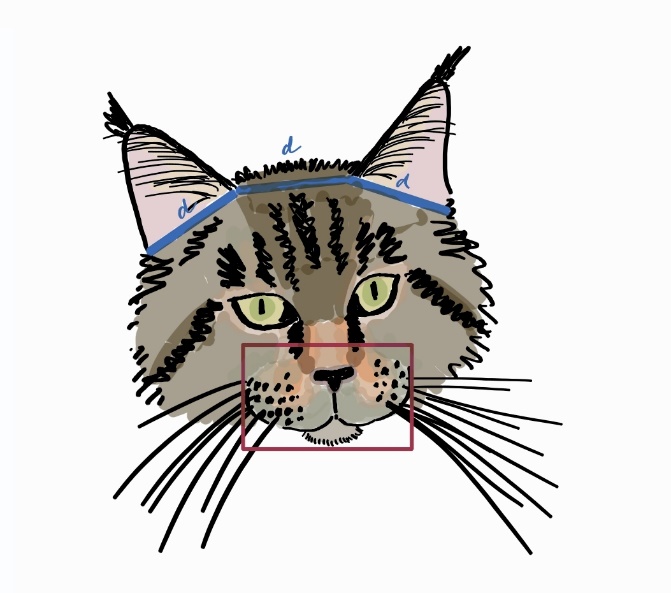 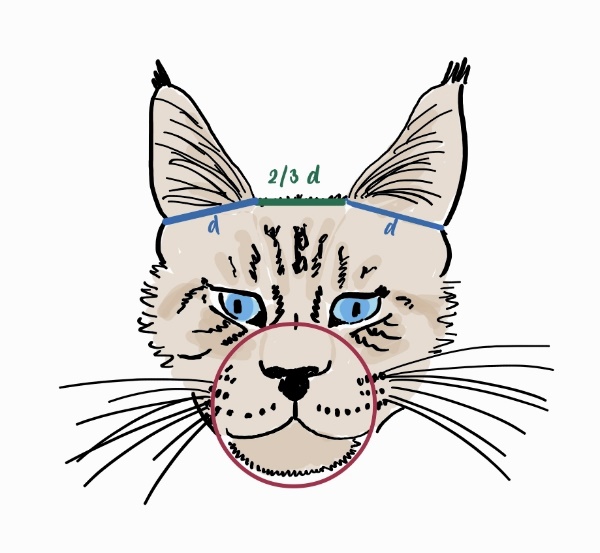 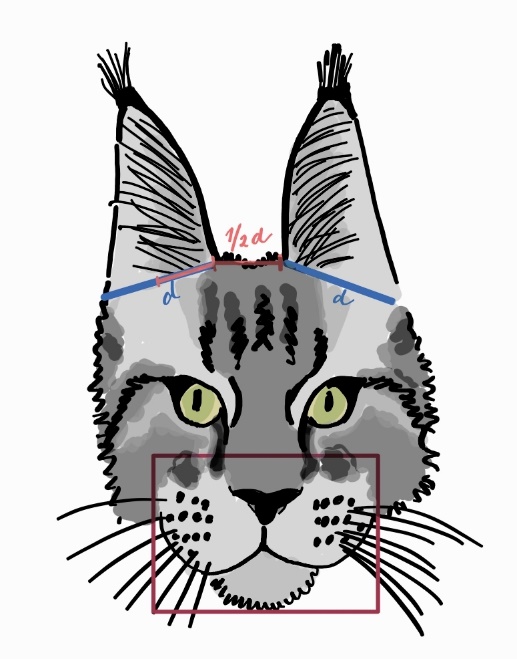 Obr. č. 2					Obr. č. 3 			     Obr. č. 4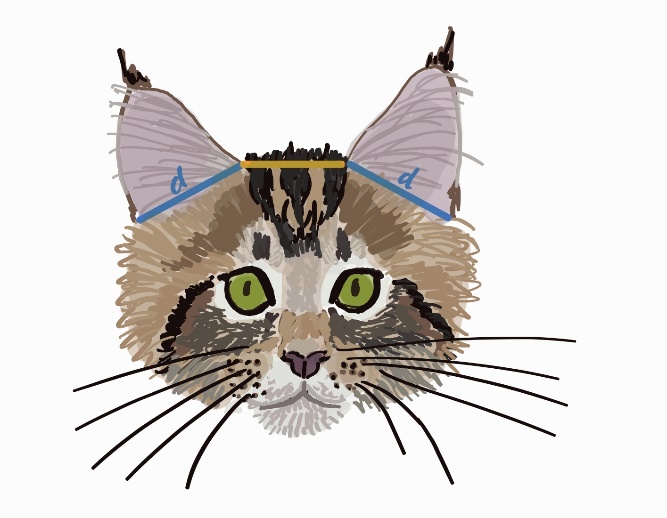 Obr. č. 51.3.7. ZÁVĚR Praxe v chovatelské stanici mainských mývalích koček Nile Goddess v Bílovci o délce 53 hodin byla pro mě velmi obohacující. Dozvěděla jsem se mnoho teoretických i praktických informací a propojila jsem si mnohé znalosti, které jsem získala v průběhu 2,5 let s praxí. Chovatelka má dobré znalosti v oboru chovu koček a ráda mi je předávala. Shodly jsme se v názorech ohledně šlechtění a zachování klasického standardu tohoto plemene. Jsme v kontaktu i nadále, za což jsem moc ráda. Poznala jsem, že chov zvířat není jen zábava, ale i velká starost a fyzicky náročná práce. I přes fyzickou námahu jsem činnosti dělala ráda a přítomnost koček a interakce s nimi byla pro mě velkou odměnou. Úžasné bylo, že návštěvy veterinárních klinik vyšly přímo na týden mé praxe, a tak jsem se mohla dostat i do tohoto prostředí. Plemeno si mě získalo povahou koček a ráda bych tuto stanici ještě v budoucnu navštívila.  Děkuji majitelce Jolaně Pišové za tuto příležitost.            HODNOCENÍ DENÍKU PRAXE GARANTEM PŘEDMĚTU(vyplní garant praxe)Deník praxe „Preklinická praxe v chovu – zájmová zvířata“VYHOVUJE/NEVYHOVUJEPoznámky:Datum..........................................			          Podpis................................................Č.Popis aktivitySplněno*ANO/NE1Student prakticky ovládá základní techniky zacházení s vybranými kategoriemi ZZ, vč. metod fixace a imobilizace pro běžné zootechnické a veterinární úkony v chovu.2Student je schopen zaznamenat, vyhodnotit a interpretovat základní mikroklimatické ukazatele v chovném zařízení a v případě potřeby je schopen navrhnout a zrealizovat úpravu s ohledem na zdraví a welfare ZZ.3Student se umí poskytnout součinnost v chovu v období okolo porodu/líhnutí a umí poskytnout základní péči pro nově narozená / vylíhnutá mláďata ZZ.4Student je schopen samostatně navrhnout a sestavit krmnou dávku vhodnou pro jednotlivé kategorie ZZ s ohledem na aktuální fyzický stav, zdraví a welfare zvířat.5Student zná základní vedení chovatelské administrativy, vč. rodokmenové agendy a umí se spolupodílet na označování ZZ.6Student umí provést základní předvýstavní úpravu srsti / peří ZZ a dokáže doporučit vhodný přepravní obal při transportu na výstavu.7Student umí determinovat základní exteriérové vady vybraných ZZ vylučující jedince z plemenitby.DatumOd-doPopis činnostíPočet hodin9. 2. 202215:00-00seznámení s chovatelkou, prostorem chovatelské stanice a s kočkami; ukázka a provádění každodenní činnosti (úklid záchodků, výměna a umytí misek s vodou, doplnění krmení, krmení masem/ kuřátky, kontrola zdraví koček, úklid a hygiena prostředí); vysvětlení požadavků na transport zvířat, ukázka přepravovacího boxu, nachystání zvířat na přepravu, návštěva veterinární ordinace s koťaty (vrh U - první návštěva veterináře), jejich matkou Patty a s březí kočkou Cherrie; večerní konzultace s paní chovatelkou - exteriérové znaky plemene mainská mývalí kočka, popis výstavy a přípravy na ni; první noc na chovatelské stanici910. 2. 202200-18:30budíček s kočkami (7:00); provádění každodenní činnosti; desinfekce a úklid místností - stěhování Patty s koťaty; pomoc s aplikací krmných doplňků; návštěva veterinární ordinace s kočkou Tootsie (poporodní prohlídla, vytažení stehů po císařském řezu); konzultace s paní chovatelkou - výživa všech věkových kategorií a jejich individuálních potřeb v průběhu života11,5 11. 2. 202210:00-16:30provádění každodenní činnosti; pomoc s umístěním kocourů Tommyho a Tobbyho do auta - přeprava na ABVet kliniku v Bohumíně - ortopedické vyšetření; následná konzultace s MVDr. na klinice, zhodnocení zdravotním stavu jejich matky Kalinky, vysvětlení možných operativních zákroků a současné situace stavu zvířat, hledání příčiny vzniku zdravotního problému zvířat 6,5 12. 2. 202212:00-00provádění každodenní činnosti; aplikace krmných doplňků; péče o srst a drápy zvířat, opětovné hodnocení exteriérových znaků; večerní konzultace s paní chovatelkou - porod, péče o nově narozená mláďata a jejich matku, podmínky prostředí, které potřebují koťata i ostatní zvířata v chovu; druhá noc na chovatelské stanici1213. 2. 202200-18:00i tentokrát budíček s kočkami (7:00); provádění každodenní činnosti; pomoc s nošením zboží ze zverimexu a jejích následné uskladnění; hra s kočkami s novými hračkami; konzultace s paní chovatelkou - management chovu, plemenitba, činnosti při předávání kotěte novému majiteli (dokumenty, vysvětlení krmné dávky a jiných potřeb kotěte, naučení manipulace s kotětem), genetické testy a jiná vyšetření nutná před zařazením zvířete do chovu, pojem inbreeding, budoucí záměr chovatelské stanice Nile Goddess; celkové zhodnocení mých nově získaných znalostí chovatelkou a vzájemná diskuze11